ТЕМА ЗАНЯТИЯ: БРОНХИАЛЬНАЯ АСТМА У ДЕТЕЙЦЕЛЬ ЗАНЯТИЯИзучить основы патогенеза бронхиальной астмы у детей, диагностику заболевания с учетом возраста ребенка, основы классификации и виды терапевтических программ в зависимости от формы, периода и степени тяжести болезни у детей.ОСНОВНЫЕ ВОПРОСЫ ПО ТЕМЕ1. Понятие бронхиальной астмы.2. Классификация заболевания.3. Принципы диагностики астмы у детей.4. Оценка степени тяжести и уровня контроля болезни.5. Основы элименационных мероприятий при респираторной аллергии у детей.6. Принципы базисной терапии астмы у детей.7. Тактика неотложной терапии при приступе.8. Диспансерное наблюдение детей с бронхиальной астмой.ЗАДАНИЕ ДЛЯ КОНТРОЛЯ ИСХОДНОГО УРОВНЯ ЗНАНИЙТЕСТОВЫЙ КОНТРОЛЬВыберите один правильный ответ1. ПРЕПАРАТОМ ВЫБОРА ДЛЯ КУПИРОВАНИЯ ПРИСТУПА БРОНХИАЛЬНОЙ АСТМЫ ЯВЛЯЕТСЯА) b2-адреномиметикБ) блокатор Н1-гистаминовых рецепторовВ) системный глюкокортикоидГ) блокатор Н2-гистаминовых рецепторов2. К БЫСТРОМУ И ПРОЛОНГИРОВАННОМУ БРОНХОДИЛАТИРУЮЩЕМУ ЭФФЕКТУ ПРИВОДИТ СОЧЕТАННОЕ ПРИМЕНЕНИЕ ИПРАТРОПИУМ-БРОМИДА ИА) β2-агонистовБ) кромогликата натрияВ) М-холинолитиковГ) адреналина3. РЕБЕНКУ И ЕГО СЕМЬЕ ПРИ ДИАГНОСТИРОВАНИИ У НЕГО БРОНХИАЛЬНОЙ АСТМЫ ВРАЧ ДОЛЖЕН РЕКОМЕНДОВАТЬА) обучение на домуБ) посещение астма-школыВ) исключение всех физических нагрузокГ) смену места жительства4. С ПОМОЩЬЮ ПИКФЛОУМЕТРА ИЗМЕРЯЕТСЯА) сатурация кислорода Б) максимальная (пиковая) скорость выдохаВ) напряжение кислорода в кровиГ) напряжение углекислого газа в крови5. НАИБОЛЕЕ ЧАСТЫМ ОСЛОЖНЕНИЕМ ПРИ ТЯЖЕЛОЙ БРОНХИАЛЬНОЙ ОБСТРУКЦИИ ЯВЛЯЕТСЯА) абсцессБ) пневмотораксВ) ателектаз Г) булла6. ОБЪЕМ ФОРСИРОВАННОГО ВЫДОХА ЗА ПЕРВУЮ СЕКУНДУ (ОФВ1) ПРИ ТЯЖЕЛОЙ БРОНХИАЛЬНОЙ АСТМЕ МЕНЕЕ ____%А) 70Б) 60В) 80Г) 907. ПРИ АСТМАТИЧЕСКОМ СТАТУСЕ В СТАДИИ ДЕКОМПЕНСАЦИИ ПРИ АУСКУЛЬТАЦИИ ВЫСЛУШИВАЮТА) «немое легкое»Б) ослабленное дыханиеВ) жесткое дыханиеГ) везикулярное дыхание8. ОДНОЙ ИЗ ОСНОВНЫХ ЖАЛОБ БОЛЬНОГО С БРОНХИАЛЬНОЙ АСТМОЙ ЯВЛЯЕТСЯ ЖАЛОБА НАА) кашель с гнойной мокротой Б) приступы удушьяВ) кровохарканьеГ) боль в грудной клетке9. ДЛЯ АУСКУЛЬТАТИВНОЙ КАРТИНЫ ВО ВРЕМЯ ПРИСТУПА БРОНХИАЛЬНОЙ АСТМЫ НАИБОЛЕЕ ХАРАКТЕРНО НАЛИЧИЕА) крепитацииБ) влажных мелкопузырчатых хриповВ) шума трения плеврыГ) сухих свистящих хрипов10. ПРИ АТОПИЧЕСКОЙ БРОНХИАЛЬНОЙ АСТМЕ НАБЛЮДАЕТСЯ ГИПЕРПРОДУКЦИЯ ИММУНОГЛОБУЛИНОВ КЛАССАА) ЕБ) АВ) МГ) G11. БРОНХИАЛЬНАЯ АСТМА С ПОВТОРЯЮЩИМИСЯ ПРИСТУПАМИ ВЕСНОЙ ОБУСЛОВЛЕНА СЕНСИБИЛИЗАЦИЕЙ К ____________ АЛЛЕРГЕНАМА) пыльцевымБ) пищевымВ) грибковымГ) эпидермальным12. БРОНХИАЛЬНАЯ АСТМА – ЭТОА) хроническое инфекционное воспаление слизистой оболочки бронховБ) заболевание дыхательной системы, в основе которого лежит хроническое воспаление слизистой оболочки бронхов, которое сопровождается вариабельной обструкцией и бронхиальной гиперреактивностью В) хроническое обструктивное заболевание с нарушением реологических свойств мокроты и задержкой физического развитияГ) хроническое заболевание дыхательной системы, характеризующееся прогрессирующей необратимой обструкцией бронхов 13. ДЛЯ БЫСТРОГО КУПИРОВАНИЯ СИМПТОМОВ БРОНХИАЛЬНОЙ АСТМЫ ПРИМЕНЯЮТА) теофиллины замедленного высвобожденияБ) ингаляционные глюкокортикостероидыВ) бета-2 агонисты короткого действияГ) антигистаминные препараты14. На 3-й ступени базисной терапии бронхиальной астмы у детей старше 5 лет преимущественно применяют:А) высокие дозы ингаляционных глюкокортикостероидовБ) низкие дозы ингаляционных глюкокортикостероидов в комбинации с длительно-действующими бронхолитикамиВ) низкие дозы ингаляционных глюкокортикостероидов в комбинации с коротко-действующими бронхолитикамиГ) блокаторы лейкотриеновых рецепторов в комбинации со средними дозами ингаляционных глюкокортикостероидов15. ПО УРОВНЮ КОНТРЛЯ БРОНХИАЛЬНУЮ АСТМУ МОЖНО КЛАССИФИЦИРОВАТЬ КАК КОНТРОЛИРУЕМУЮ, ЕСЛИ У ПАЦИЕНТА ОТМЕЧАЮТСЯ ТОЛЬКОА) дневные приступы астмы не чаще 4 раз в неделюБ) дневные приступы астмы не чаще 1 раза в неделю, которые длятся не более нескольких минут и отсутствуют какие либо ограничения  из-за астмыВ) ночные приступы астмы не чаще 2 раз в неделюГ) дневные приступы астмы не чаще 1 раза в неделю, но имеются редкие ограничения при физической нагрузкеЗАДАНИЕ ДЛЯ АКТУАЛИЗАЦИИ ЗНАНИЙЗадание 1.Ответьте на поставленные вопросы1. Бронхиальная астма это- ____________________________________________________________________________________________________________________________________________________________________________________________________________________________________________________________________________________________________________________________________________________________________________________________________________________________________________________________________________________________________________________2. Какие факторы определяют предрасположенность к развитию бронхиальной астмы у детей?________________________________________________________________________________________________________________________________________________________________________________________________________________________________________________________________________________________________________________________________________________________________________________________________________3. Распишите патогенез бронхиальной астмы__________________________________________________________________________________________________________________________________________________________________________________________________________________________________________________________________________________________________________________________________________________________________________________________________________________________________________________________________________________________________________________________________________________________________________________________________________________________________________________________________________________________________________________________________________________________________________________________________________________________________________________________________________________________________________________________________________________________________________________________________________________________4. Перечислите аллергены бытовые________________________________________________________________________________________________________________________________________________________________________________________________________________________________________________________________________________________________________________________________________________________________________________________________________5. Перечислите аллергены эпидермальные______________________________________________________________________________________________________________________________________________________________________________________________________________________________________________________________________________________________________________________________________6. Какие препараты используют в качестве базисной терапии?________________________________________________________________________________________________________________________________________________________________________________________________________________________________________________________________________________________________________________________________________________________________________________________________________7. Механизм действия препаратов базисной терапии?________________________________________________________________________________________________________________________________________________________________________________________________________________________________________________________________________________________________________________________________________________________________________________________________________8. Какие препараты применяются при неотложной терапии болезни?__________________________________________________________________________________________________________________________________________________________________________________________________________________________________________________________________________________________________________________________________________9. Перечислите показания для применения парентерально глюкокортикостероидов при приступе астмы_______________________________________________________________________________________________________________________________________________________________________________________________________________________________________________________________________________________________________________________________________10. Перечислите показания для перевода в палату интенсивной терапии ребенка с приступом бронхиальной астмы.___________________________________________________________________________________________________________________________________________________________________________________________________________________________________________________________________________________________________________________________________________________________________________________________________________________________________________________________________________ 11. Что такое пикфлуометрия и как она выполнятся?________________________________________________________________________________________________________________________________________________________________________________________________________________________________________________________________________________________________________________________________________________________________________________________________________________________________________________________________________________________________________________________________________________________________________________________________________________Задание 2Назовите методы исследования и для чего они применяются?Задание 3Укажите количество положительный ответов, соответствующих каждому уровню контроля над бронхиальной астмой Задание 4Диагностический алгоритм  бронхиальной астмы у детей.1. Опишите признаки характерные для бронхиальной астмы2. Опишите легкий приступ бронхиальной астмы (ЧДД, ЧСС, признаки ДН, активность, речь, сознание, ПСВ, SaO2, РаО2, PaCO2)___________________________________________________________________________________________________________________________________________________________________________________________________________________________________________________________________________________________________________________________________________________________________________________________________________________________________________________________________________3. Опишите приступ бронхиальной астмы средней степени тяжести (ЧДД, ЧСС, признаки ДН, активность, речь, сознание, ПСВ, SaO2, РаО2, PaCO2)___________________________________________________________________________________________________________________________________________________________________________________________________________________________________________________________________________________________________________________________________________________________________________________________________________________________________________________________________________4. Опишите тяжелый приступ бронхиальной астмы (ЧДД, ЧСС, признаки ДН, активность, речь, сознание, ПСВ, SaO2, РаО2, PaCO2)___________________________________________________________________________________________________________________________________________________________________________________________________________________________________________________________________________________________________________________________________________________________________________________________________________________________________________________________________________5. Опишите крайне тяжелый приступ бронхиальной астмы (астматический статус)  (ЧДД, ЧСС, признаки ДН, активность, речь, сознание, ПСВ, SaO2, РаО2, PaCO2)___________________________________________________________________________________________________________________________________________________________________________________________________________________________________________________________________________________________________________________________________________________________________________________________________________________________________________________________________________Задание 5Лечение бронхиальной астмы1. Перечислите ингаляционные глюкокортикостериды (ИКС), применяемые в качестве базисной терапии (МНН)__________________________________________________________________________________________________________________________________________________________________________________________________________________________________________________________________________________________________________________________________________________________________________________________________________2. Перечислите фиксированные комбинации ИКС + бронхолитик длительного действия, применяемые при базисной терапии__________________________________________________________________________________________________________________________________________________________________________________________________________________________________________________________________________________________________________________________________________________________________________________________________________3. Перечислите другие лекарственные средства, применяемые при базисной терапии________________________________________________________________________________________________________________________________________________________________________________________________________________________________________________________________________________________________________________________________________4. Впишите степень тяжести и группы лекарственных препаратов (при необходимости дозы), соответствующие степеням  в схему базисной терапии для  пациентов старше 5 лет5. Отметьте цифрами последовательность манипуляций при оказании неотложной помощи пациенту с бронхиальной астмойМАТЕРИАЛ ДЛЯ ЗАКРЕПЛЕНИЯ ТЕМЫСитуационные задачиЗадача  Мальчик 12 лет, наблюдается с бронхиальной астмой в течение 2 лет. Получает базисную терапию: Будесонид 200мкг\сутки через дозированный аэрозолный ингалятор в течение последних 3 мес. На диспансерном приме, лечащим врачом установлено, что 2 месяца назад в доме появился котенок. За последний месяц у ребенка стали отмечаться одышки до 2 раз в неделю, Затем одышки участились до 4-5 раз в неделю, для купирования их требовалось применение бронхолитика короткого действия до 3 раз в день. Отмечались ночные пробуждения из-за астмы. При измерении ПСВ – снижение показателя до 70% от нормы. Задание 1: Оцените степень тяжести и уровень контроля бронхиальной астмы на данное время.______________________________________________________________________________________________________________________________________________________________________________________________________Задание 2: На какой ступени базисной терапии находился пациент до обращения к врачу?_______________________________________________________________Задание 3: Ваша тактика коррекции базисной терапии в данном случае?_______________________________________________________________Задание 4: Назначьте лекарственный конкретный препарат с указанием дозы для базисной терапии_______________________________________________________________Задание 5: Что способствовало ухудшению пациента?____________________________________________________________________________________________________________________________________НИРСТемы:1. Фенотипы бронхиальной астмы 2.  Астма физического напряжения 3. Астма при ожирении4. Оптимальный выбор ингаляционного устройства для детей 5. Профессиональная ориентация для детей с астмой.ДОМАШНЕЕ ЗАДАНИЕСоставьте презентации по темам:1. Принципы диспансерного наблюдения детей с бронхиальной астмой2. Гипоаллергенный быт для пациентов с бронхиальной астмой3. Факторы риска развития астмы у детей4. Алгоритм неотложной помощи при астме с учетом тяжести обострения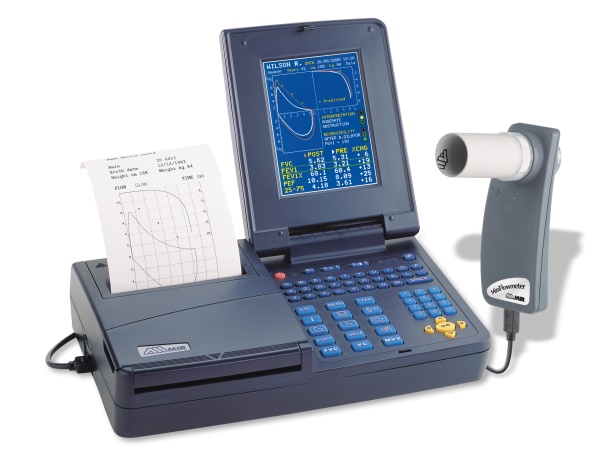 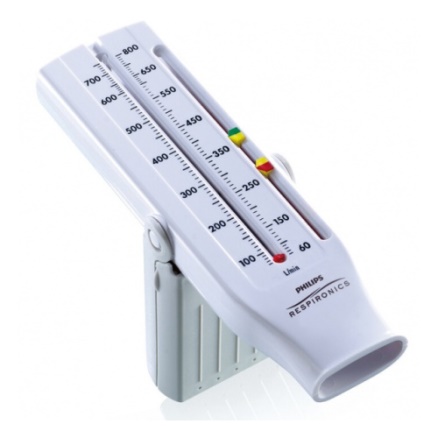 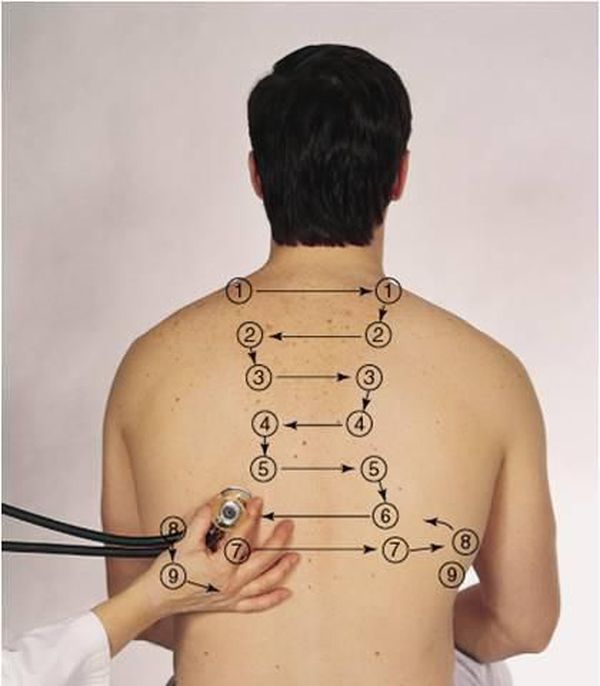 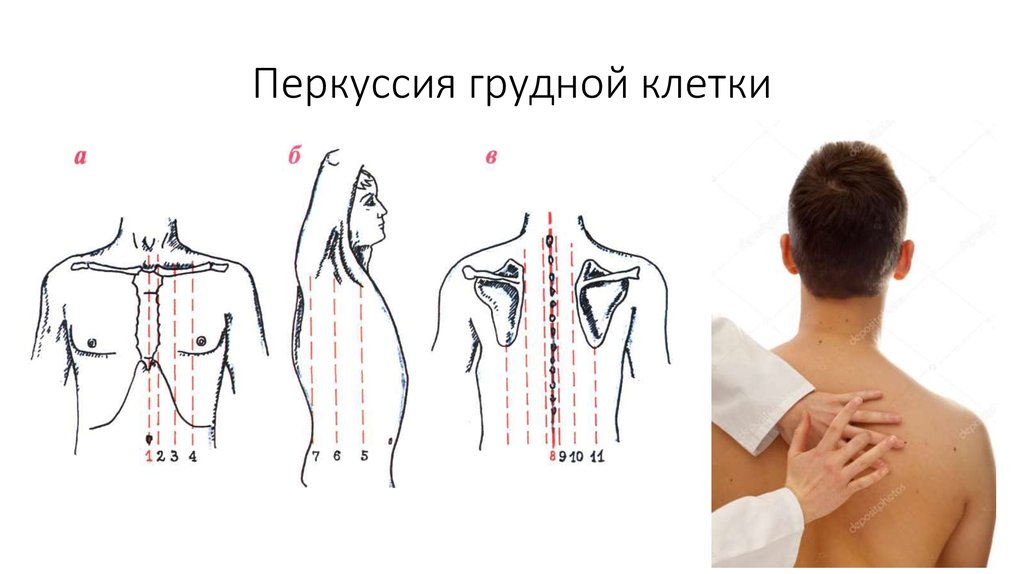 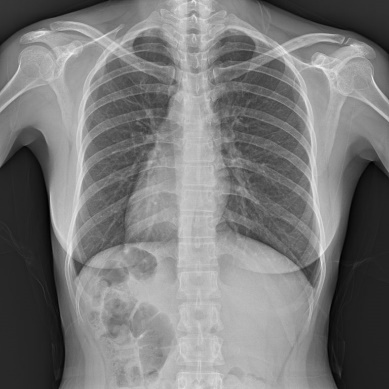 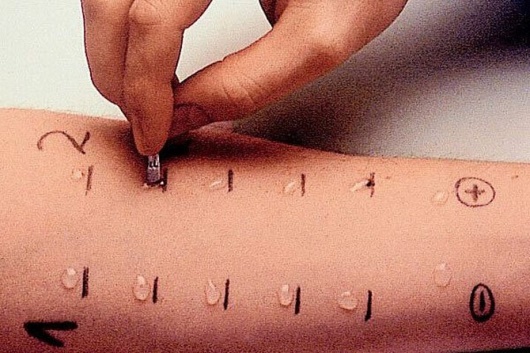 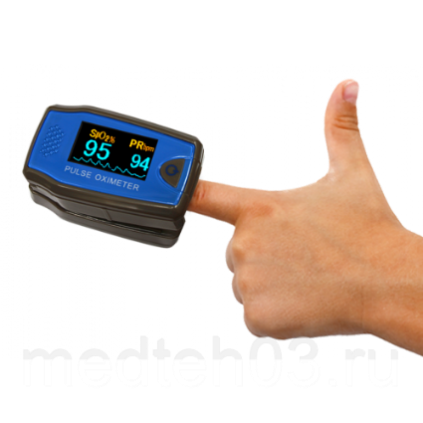 СимптомыСимптомыУровни контроляУровни контроляУровни контроляСимптомыСимптомыПолныйЧастичныйОтсутствуетДневные симптомы БА, длящиеся более чем несколько мин чаще, чем 2 раза в недДля детей до 6 лет – чаще, чем 1 раз в недДа □Нет □Любое ограничение активности вследствие астмы.Для детей до 6 лет - бегает,Играет меньше, чем другие дети; быстро устает от ходьбы/игрыДа □Нет □Необходимость использования бронходилататоровчаще, чем 2 раза в недДля детей до 6 лет – чаще, чем 1 раз в неделюДа □Нет □Ночные пробуждения илиночной кашель, обусловленные астмойДа □Нет □Укажите и опишите признакиАнамнез-    наличие характерных симптомов в анамнезе:- наличие предшествующих болезней:- семейный анамнез:Анамнез-    наличие характерных симптомов в анамнезе:- наличие предшествующих болезней:- семейный анамнез:Анамнез-    наличие характерных симптомов в анамнезе:- наличие предшествующих болезней:- семейный анамнез:Физикальное обследование- перкуссия - аускультацияФизикальное обследование- перкуссия - аускультацияФизикальное обследование- перкуссия - аускультацияЛабораторные обследования:Инструментальные обследования1ступень2  ступень3 степень4 ступень5 степеньСтепень тяжестиПриоритетная терапияАльтернативная терапияФизикальное обследование  пациента (определение состояния дыхательной системы) Информировать и получить согласие законных представителей ребенка на проведение осмотра и оказание медицинской помощиФизикальное обследование  пациента (определение состояния дыхательной системы) Оценить цвет кожных покрововФизикальное обследование  пациента (определение состояния дыхательной системы) Поздороваться с пациентом (и/или его представителем)Физикальное обследование  пациента (определение состояния дыхательной системы) Спросить ФИО пациентаФизикальное обследование  пациента (определение состояния дыхательной системы) ПредставитьсяФизикальное обследование  пациента (определение состояния дыхательной системы) Оценить положение пациентаФизикальное обследование  пациента (определение состояния дыхательной системы) Обработать фонендоскоп (оливы, мембраны) Физикальное обследование  пациента (определение состояния дыхательной системы) Обработать руки гигиеническим способом, одеть перчаткиФизикальное обследование  пациента (определение состояния дыхательной системы) Оценить наличие деформаций грудной клеткиФизикальное обследование  пациента (определение состояния дыхательной системы) Оценить форму грудной клеткиФизикальное обследование  пациента (определение состояния дыхательной системы) Выполнить оценку носового дыхания (поочередно зажавкрылья носа справа и слева)Физикальное обследование  пациента (определение состояния дыхательной системы) Выполнить оценку симметричности правой и левойполовин грудной клеткиФизикальное обследование  пациента (определение состояния дыхательной системы) Выполнить оценку синхронности движения правой илевой половин грудной клеткиФизикальное обследование  пациента (определение состояния дыхательной системы) Оценить эластичность грудной клетки - при сдавлении грудной клетки в переднезаднем (ладонь одной руки исследователя устанавливается на грудину, вторая – на грудной отдел позвоночника параллельно друг другу) и боковом направлениях (руки исследователя располагаются вбоковых отделах)Физикальное обследование  пациента (определение состояния дыхательной системы) Выполнить оценку частоты дыхательных движенийФизикальное обследование  пациента (определение состояния дыхательной системы) Пальпация грудной клеткиФизикальное обследование  пациента (определение состояния дыхательной системы) Оценить голосовое дрожание (ладони рук расположить на симметричные участки грудной клетки: область верхушек легких,по передней, боковым, задней поверхностям грудной клетки и попросить пациента произнести слова с буквой «р»)Физикальное обследование  пациента (определение состояния дыхательной системы) Перкуссия легкихФизикальное обследование  пациента (определение состояния дыхательной системы) Аускультация лёгкихФизикальное обследование  пациента (определение состояния дыхательной системы) Сделать заключение о состоянии дыхательной системы, выделив ведущий синдром для оказания неотложной помощи Продолжение. Неотложная помощь.Подготовка небулайзера к работе (обработать составные части небулайзера, установить на твердой повехности и т.д)Продолжение. Неотложная помощь.Придать пациенту удобное положениеПродолжение. Неотложная помощь.Выбор ингаляционного устройства лицевая маска/мундштук Продолжение. Неотложная помощь.Выбрать лекарственные препараты (раствор Сальбутамола, физиологический раствор), проверка сроков годности и герметичности препаратов, набрать в шприц необходимый объем.Продолжение. Неотложная помощь.Проведение ингаляции лекарственного препарата через небулайзерПродолжение. Неотложная помощь.Отсоединить лицевую маску/мундштук от компрессораПродолжение. Неотложная помощь.Выключить устройство, отключить от электрической розеткиПродолжение. Неотложная помощь.Отсоединить небулайзерную камеру от компрессораПродолжение. Неотложная помощь.Уточнить у пациента о его самочувствииПродолжение. Неотложная помощь.Дать рекомендации по обработке полости рта, глаз и лицаПоместить мундштук/лицевую маску, небулайзерную камеру в лоток для последующей обработкиСнять перчатки